Support d’origine trouvé sur sanleane.eklablog.com     Consigne modifiée pour faire produire un texte avec JE au passé.   http://lewebpedagogique.com/conjugaisonhorizontalece1/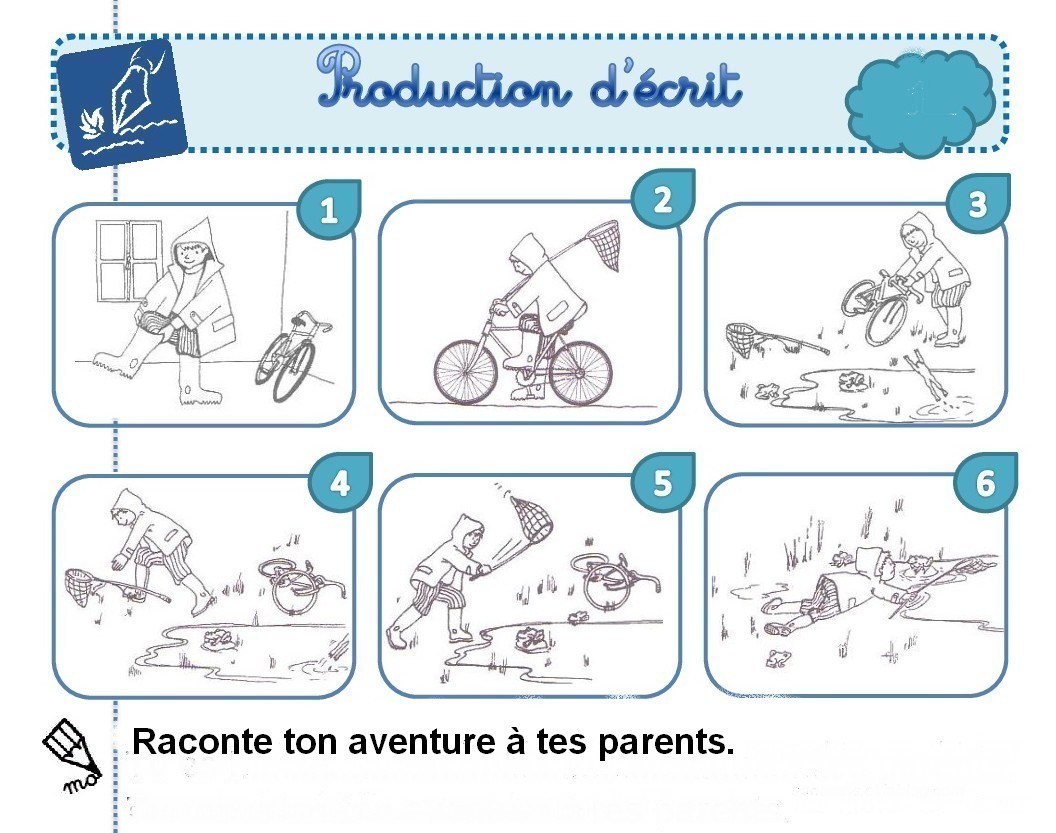 